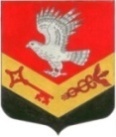 Муниципальное образование"ЗАНЕВСКОЕ   СЕЛЬСКОЕ   ПОСЕЛЕНИЕ" Всеволожского муниципального района Ленинградской областиАДМИНИСТРАЦИЯПОСТАНОВЛЕНИЕ26. 09. 2011  г.		                                                                                  № 189 дер. ЗаневкаО периодическом протапливанииВо исполнение  п. 5 Постановления Правительства Ленинградской области от 19.06.2011 г. № 177 «Об утверждении Правил подготовки и проведения отопительного сезона в Ленинградской области», Постановления Администрации Всеволожского района от 26.09.2011 г. № 2110 «О периодическом протапливании» с учетом установившихся пониженных температур наружного воздуха ПОСТАНОВЛЯЮ:1. Руководителям ресурсоснабжающих организаций с 03.10.2011 г. приступить к периодическому протапливанию в соответствии с графиком подключения систем теплоснабжения.2. При понижении среднесуточной температуры наружного воздуха до +8 градусов и ниже в течении пяти суток, перейти к регулярному отоплению, соблюдая следующую очередность подключения потребителей:- детские, лечебные и школьные учреждения;- жилые здания, общежития и гостиницы;- иные потребители.3. Настоящее постановление опубликовать в средствах массовой информации.4. Контроль исполнения настоящего постановления возложить на заместителя главы администрации Махортову А.Ю.Глава администрации                                                     А.В. ГердийЭкз.1 – в делоЭкз.2 – прокуратураЭкз.3 – специалистуЭкз.4 – ООО «ЖКК Янино»Экз.5 – ООО «ПЖКХ Янино»Экз.6 – ООО «СМЭУ Заневка»Экз.7 – ТСЖ «Ленинградская 5»